Supporting information for “Correcting a SHAPE-directed RNA structure by a mutate-map-rescue approach”Siqi Tian,1 Pablo Cordero,2 Wipapat Kladwang,3 and Rhiju Das1, 2, 3, *1Department of Biochemistry, 2Biomedical Informatics Program, and 3Department of Physics, Stanford University, Stanford, California 94305, United States*Corresponding AuthorThis document contains the following sections:Supporting Figures S1-S6Supporting Tables S1-S2Supporting ReferencesSUPPORTING FIGURESFigure S1. Sequence assignment confirmations and SHAPE/DMS/CMCT modeling. (A). Electropherogram of SHAPE and ddNTP ladder co-loading. Sequence assignment is marked on top. Since reverse transcriptase is blocked prior to acylation and ddNTP termination occurs after the incorporation, there is a single register shift for the same nucleotide across profiles. (B). Normalized SHAPE reactivity derived from capillary electrophoresis (CE) and next-generation sequencing (MAP-Seq). Standard deviations (SD) are shown, N = 7 for CE, N = 2 MAP-Seq. (C). Secondary structure prediction of 126-235 RNA without data guidance. (D-E). Secondary structure prediction and bootstrap support matrix using 1-dimensional DMS/CMCT data. For A and C residues, DMS reactivity is taken; and for G and U residues, CMCT reactivity is taken. The model contains a different version of helices compared to 1D-data-guided model, labeled as alt-P4´ and alt-P5´ respectively. Difference from crystallographic model is drawn in yellow/gray lines. Percentage labels give bootstrap support values.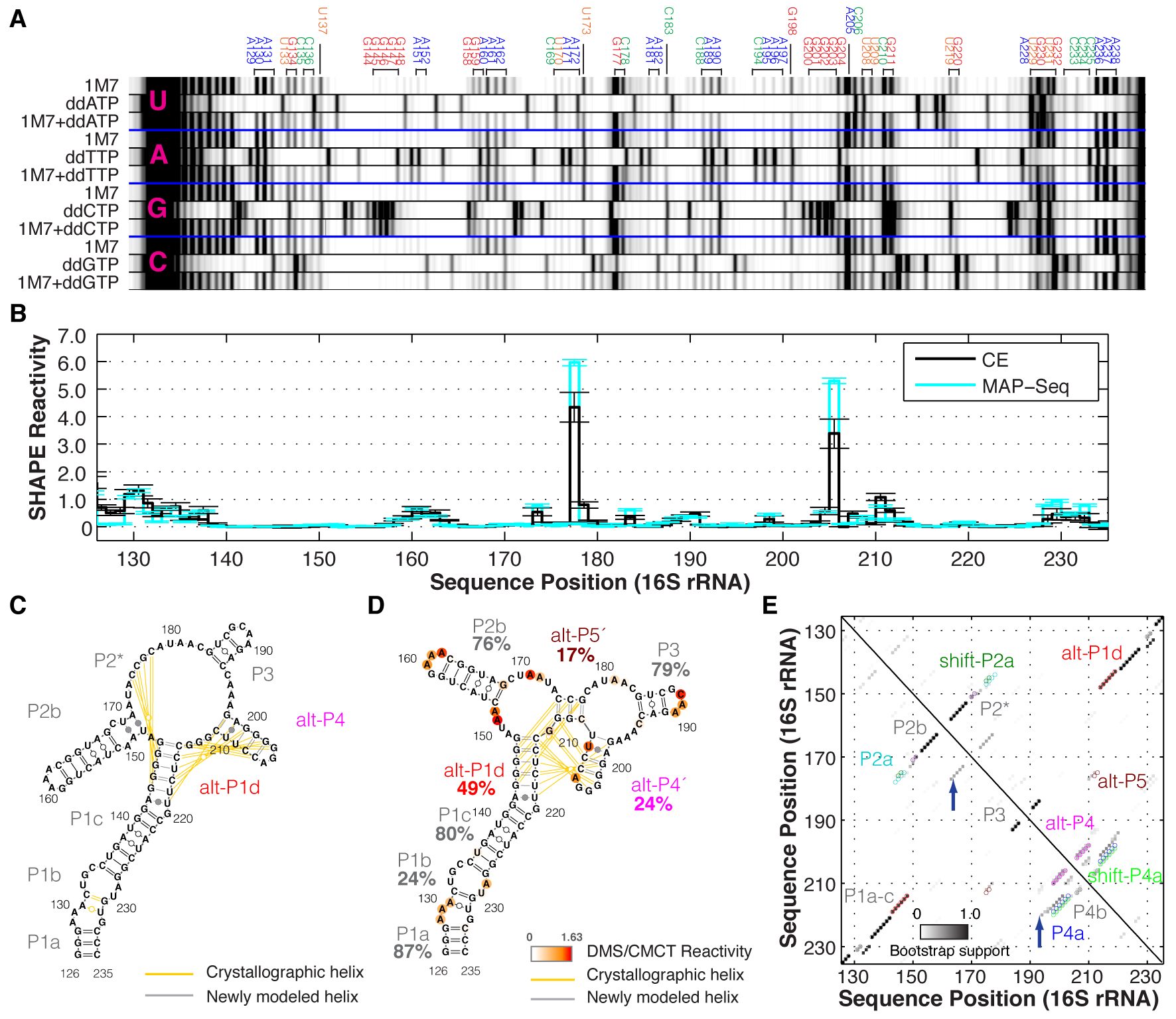 Figure S2. Comparison of different data processing, secondary structure modeling and experimental conditions on wild-type 126-235 RNA. (A). Normalized SHAPE reactivity using different data processing packages. Flanking sequences are grayed and GAGUA pentaloop highlighted in yellow. (B-C). Secondary structure prediction and bootstrap support matrix using 1-dimensional SHAPE data analyzed by QuSHAPE. (D-E). Secondary structure prediction and bootstrap support matrix using 1-dimensional SHAPE data. Reactivities of GAGUA pentaloops are normalized to 1.0. (F-G). Secondary structure prediction and bootstrap support matrix using 1-dimensional SHAPE data normalized as described (Deigan et al. 2009). (H-I). Secondary structure prediction and bootstrap support matrix using 1-dimensional SHAPE data in RNAstructure version 5.5 (Hajdin et al. 2013). (J-K). Secondary structure prediction and bootstrap support matrix using 1-dimensional SHAPE data. RNA was folded as previously described (Deigan et al. 2009). Difference from crystallographic model is drawn in yellow/gray lines. Percentage labels give bootstrap support values. Note that best-fit model is the same in all cases except for alt-P5, which has low bootstrap values (<2%) even when present. (L). Electropherogram of 1-dimensional profile using dGTP or dITP in reverse transcription. Asterisks mark bands with variable background. (M). Normalized SHAPE reactivity of wild-type 126-235 RNA under different folding conditions. 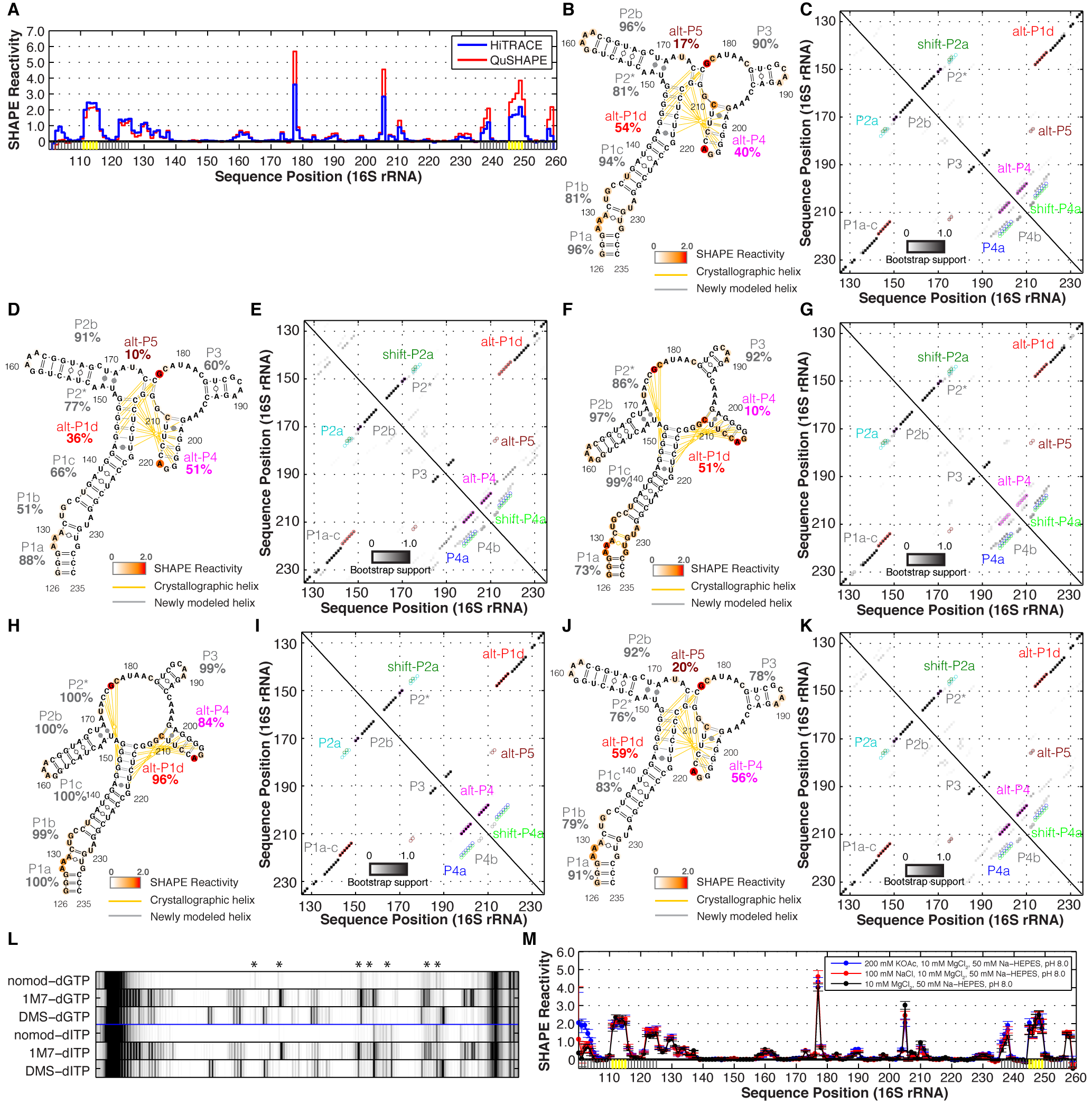 Figure S3.  Mutate-and-map (M2) data of 126-235 RNA using 1M7 and DMS modifier. (A). Entire mutate-and-map dataset (1M7) across 110 single mutations. (B). Z-score contact-map extracted from (A). (C-D). Secondary structure prediction and bootstrap support matrix using 2-dimensional M2 data (1M7). (E-F). Entire mutate-and-map dataset (DMS) and Z-score contact-map. (G-H). Secondary structure prediction and bootstrap support matrix using 2-dimensional M2 data (DMS). The model contains a different version of helix compared to 2D-data-guided model, labeled as shift-P2a´. Difference from crystallographic model is drawn in yellow/gray lines. Percentage labels give bootstrap support values.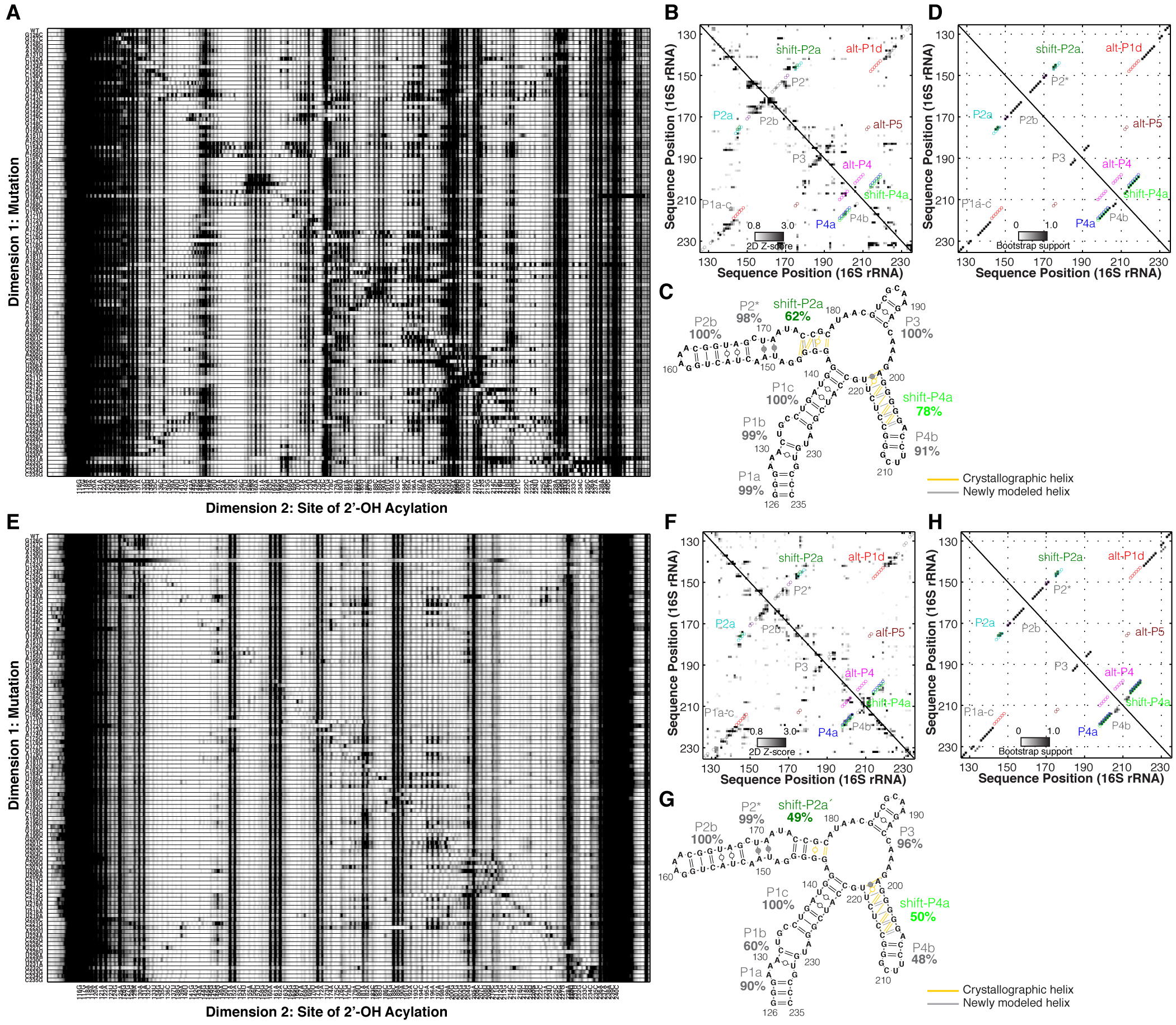 Figure S4. Electropherograms and normalized reactivity of mutation/rescue. (A, E). Test pairings from 1D-data-guided model (alt-P1d, alt-P4 and alt-P5). (B, F). Test pairings from 2D-data-guided model (shift-P4a and shift-P2a). (C, G). Test pairings from crystallographic model (P4a and P2a). (D). Quartet electropherogram of mutation/rescue on P4b (C206G/G213C). Blue arrows mark G204 in P4a-stabilized mutants. 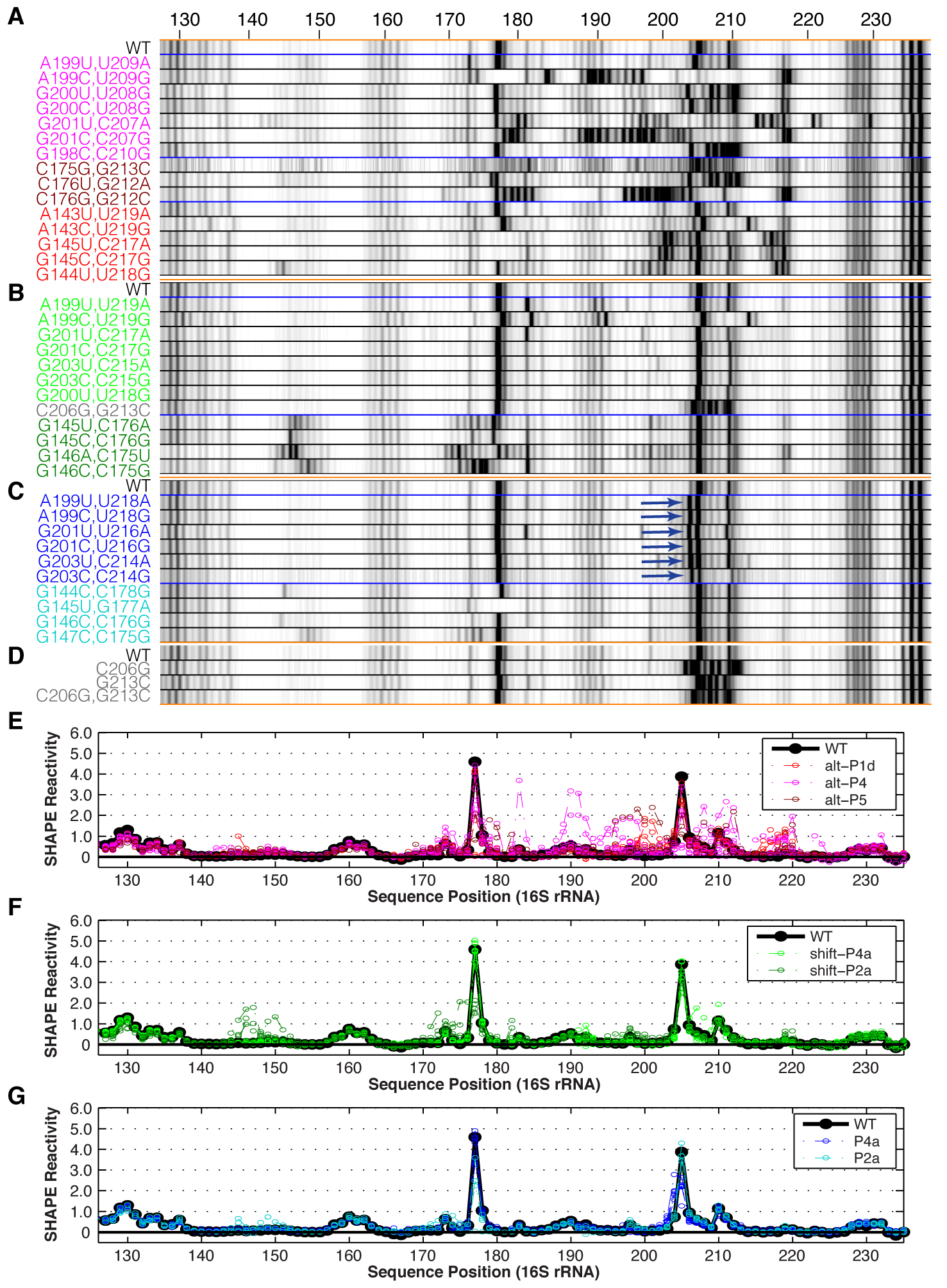 Figure S5. Secondary structure predictions and mutation/rescue of M1 and M2 mutants from previous study (Deigan et al. 2009). (A). Normalized SHAPE reactivity of WT, M1 and M2 resolved by capillary electrophoresis (CE). Flanking sequences are grayed and GAGUA pentaloop highlighted in yellow. Standard deviations (SD) are shown, N = 3. (B). Normalized SHAPE reactivity resolved by next-generation sequencing (MAP-Seq). Error bars are estimated from MAP-Seq raw counts. (C-D). Secondary structure prediction and bootstrap support matrix of M1 using 1-dimensional SHAPE data. (E-F). Secondary structure prediction and bootstrap support matrix of M2 using 1-dimensional SHAPE data. Difference from crystallographic model is drawn in yellow/gray lines. Percentage labels give bootstrap support values. (G-H). Quartet electropherogram of M1 (U208C/U218C) and M2 (G145C/U219C). Blue arrow marks G204 in M2. 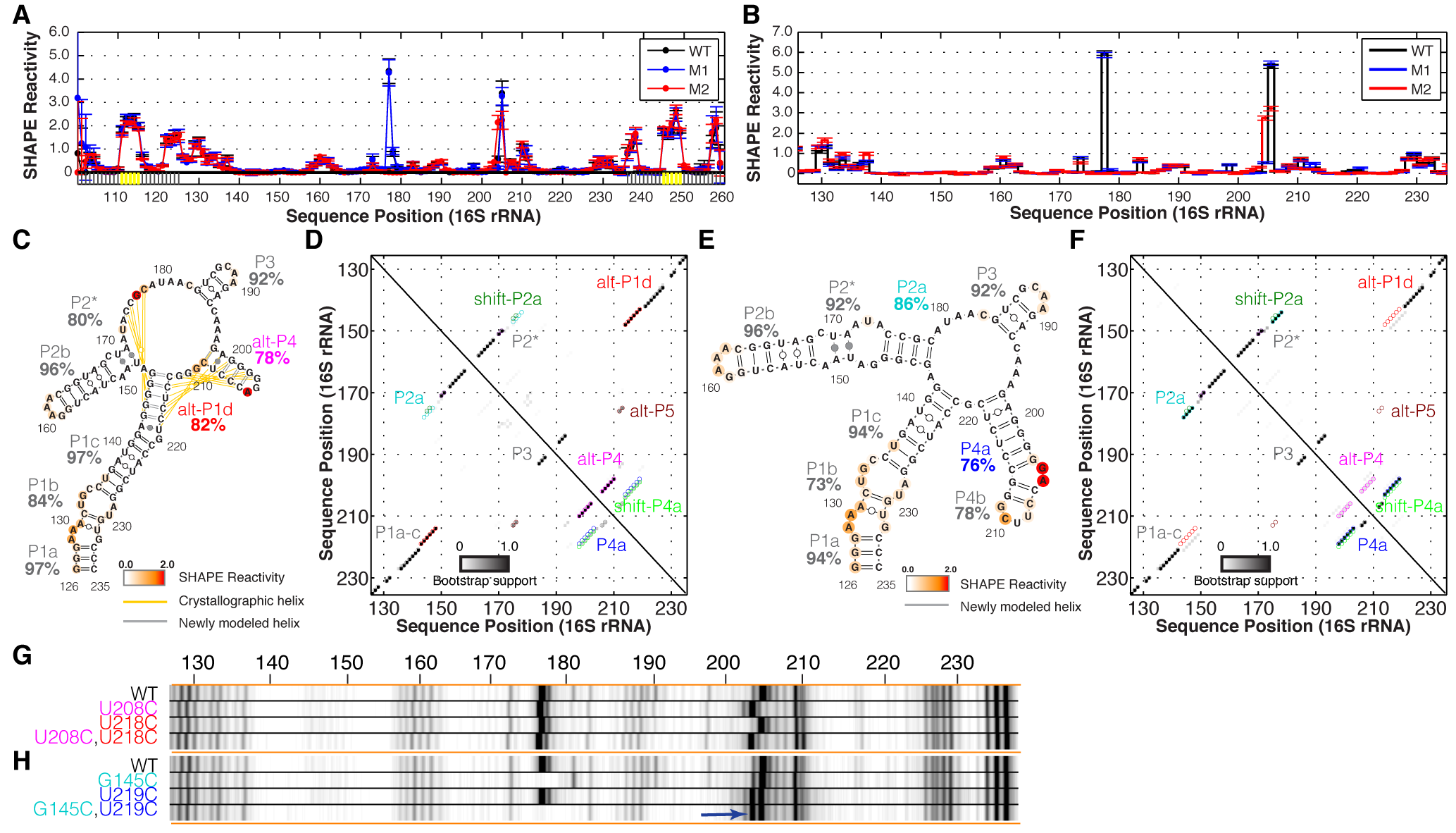 Figure S6. Non-canonical base-pairs and tertiary contacts in the crystallographic model. (A). Base-pairing of G145 and G177 in crystallographic structure. G177 is in syn- conformation and its Hoogsteen edge is forming base-pair with the Watson/Crick edge of G145. (B). RNA-RNA tertiary interaction of P4a. A-minor contacts between A465 and G203/C214 is shown. (C). Secondary structure diagram of 126-235 RNA in the context of full-length 16S rRNA in Leontis/Westhof nomenclature (Leontis and Westhof 2001). 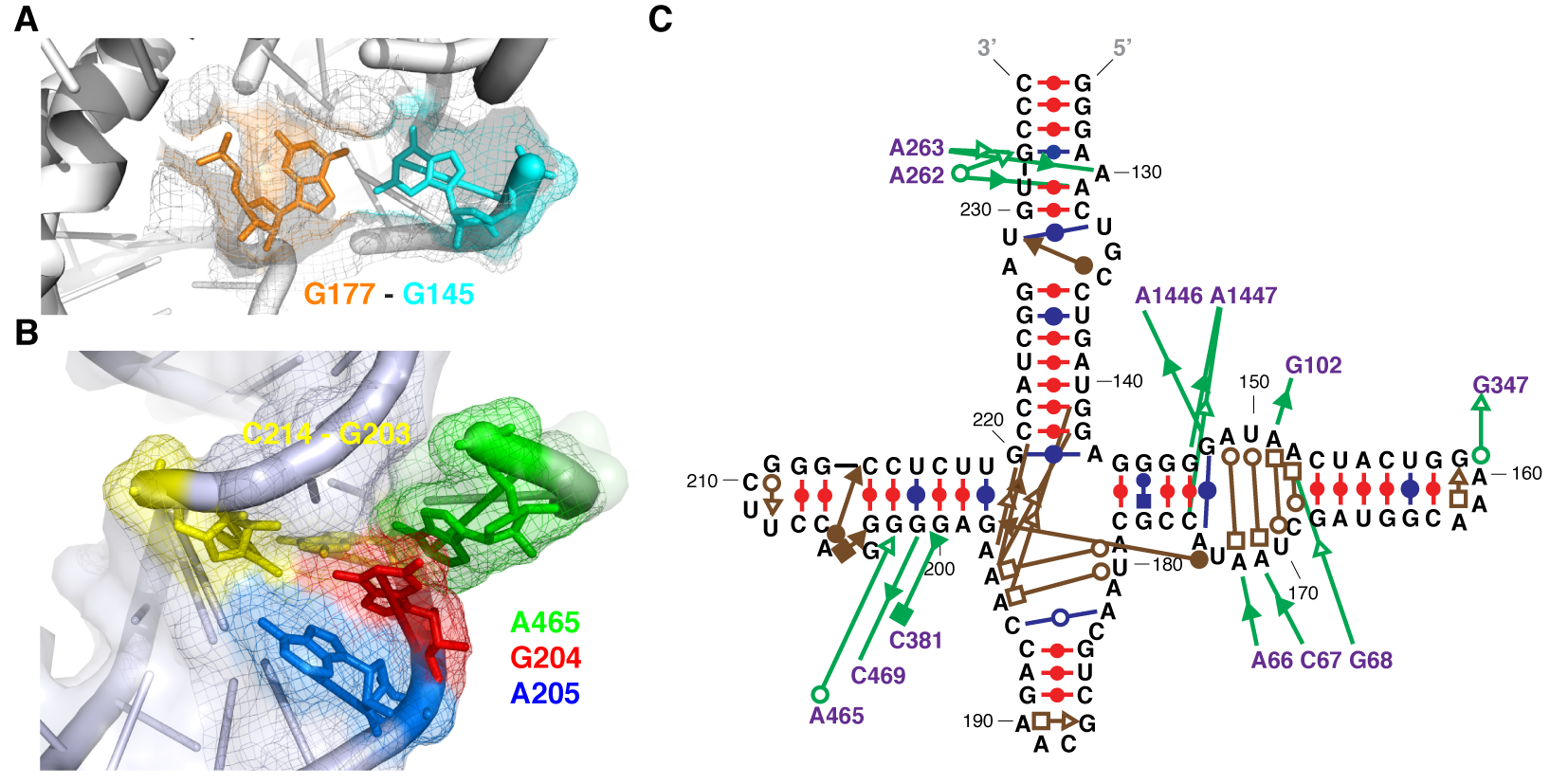 SUPPORTING TABLESTable S1. Schematic of PCR primer assembly of wild-type sequence. A Total of four primers are used to assemble the double stranded DNA template listed in SI Table S2. The annealing sites are shown by vertical lines, annealing temperature for each site is shown on the left. Nucleotide numbering from the full-length 16S rRNA is shown above or under each primer. The forward strand of assembled DNA template is highlighted: T7 promoter (blue), flanking sequences (buffering region / stem of referencing hairpin / pentaloop of referencing hairpin) (yellow/green/red), sequence of interest (black), and tail2 (magenta). TTCTAATACGACTCACTATAGGGAACGACTCGAGTAGAGTCGAAAAGGGAAACTGCCTGATGGAGGGGGATAACTACTGGAAACGGTAGCTAATACCGCATAACGTCGCAAGACCAAAG                                              126                 146TTCTAATACGACTCACTATAGGGAACGACTCGAGTAGAGTCGAAAAGGGAAACTGCCTGATGGAGGG                                                  ||||||||||||||||| 61.4                                     189                                                  TTGACGGACTACCTCCCCCTATTGATGACCTTTGCCATCGATTATGGCGTATTGCAGCGT                                                  130                                          ||||||||||||||| 60.8                                                                                                        CCGCATAACGTCGCAAGACCAAAG                                                                                               175           AAGATTATGCTGAGTGATATCCCTTGCTGAGCTCATCTCAGCTTTTCCCTTTGACGGACTACCTCCCCCTATTGATGACCTTTGCCATCGATTATGGCGTATTGCAGCGTTCTGGTTTCAGGGGGACCTTCGGGCCTCTTGCCATCGGATGTGCCCAAAGGAGTCGAGTAGACTCCAACAAAAGAAACAACAACAACAAC                                   234            AGGGGGACCTTCGGGCCTCTTGCCATCGGATGTGCC			 ||||||||||||||| 60.9                                                                                                                                          CGGTAGCCTACACGGGTTTCCTCAGCTCATCTGAGGTTGTTTTCTTTGTTGTTGTTGTTG                     220            235TCCCCCTGGAAGCCCGGAGAACGGTAGCCTACACGGGTTTCCTCAGCTCATCTGAGGTTGTTTTCTTTGTTGTTGTTGTTGTable S2. List of 16S sequences. Each sequence composes similar elements (SI Table S1). It starts with a promoter sequence for in vitro transcription using T7 RNA polymerase. A 5´ flanking sequence contains three Gs to facilitate efficient transcription elongation, a small hairpin (6 base-pairs in the stem and GAGUA pentaloop) for reactivity referencing, as well as four As in buffering region. Followed is the sequence of interest (126-235). A 3´ flanking sequence similar to 5´ flanking sequence appends, containing three As in buffering region, a small hairpin for reactivity referencing, and AAC buffering the tail2. Tail2 sequence is at the 3´ end of each DNA and RNA molecule, which is used to bind the nucleic acid to beads and reverse transcription.SUPPORTING REFERENCESDeigan KE, Li TW, Mathews DH, Weeks KM. 2009. Accurate SHAPE-directed RNA structure determination. Proceedings of the National Academy of Sciences 106: 97-102.Hajdin CE, Bellaousov S, Huggins W, Leonard CW, Mathews DH, Weeks KM. 2013. Accurate SHAPE-directed RNA secondary structure modeling, including pseudoknots. Proceedings of the National Academy of Sciences of the United States of America 110: 5498-5503.Leontis NB, Westhof E. 2001. Geometric nomenclature and classification of RNA base pairs. RNA 7: 499-512.PrimersSequenceprimer-1-FTTCTAATACGACTCACTATAGGGAACGACTCGAGTAGAGTCGAAAAGGGAAACTGCCTGATGGAGGGprimer-2-RTGCGACGTTATGCGGTATTAGCTACCGTTTCCAGTAGTTATCCCCCTCCATCAGGCAGTT primer-3-FCCGCATAACGTCGCAAGACCAAAGAGGGGGACCTTCGGGCCTCTTGCCATCGGATGTGCC primer-4-RGTTGTTGTTGTTGTTTCTTTTGTTGGAGTCTACTCGACTCCTTTGGGCACATCCGATGGC Construct NameDNA Sequence16S-WTTTCTAATACGACTCACTATAGGGAACGACTCGAGTAGAGTCGAAAAGGGAAACTGCCTGATGGAGGGGGATAACTACTGGAAACGGTAGCTAATACCGCATAACGTCGCAAGACCAAAGAGGGGGACCTTCGGGCCTCTTGCCATCGGATGTGCCCAAAGGAGTCGAGTAGACTCCAACAAAAGAAACAACAACAACAAC16S-A199TTTCTAATACGACTCACTATAGGGAACGACTCGAGTAGAGTCGAAAAGGGAAACTGCCTGATGGAGGGGGATAACTACTGGAAACGGTAGCTAATACCGCATAACGTCGCAAGACCAAAGTGGGGGACCTTCGGGCCTCTTGCCATCGGATGTGCCCAAAGGAGTCGAGTAGACTCCAACAAAAGAAACAACAACAACAAC16S-T219ATTCTAATACGACTCACTATAGGGAACGACTCGAGTAGAGTCGAAAAGGGAAACTGCCTGATGGAGGGGGATAACTACTGGAAACGGTAGCTAATACCGCATAACGTCGCAAGACCAAAGAGGGGGACCTTCGGGCCTCTAGCCATCGGATGTGCCCAAAGGAGTCGAGTAGACTCCAACAAAAGAAACAACAACAACAAC16S-T218ATTCTAATACGACTCACTATAGGGAACGACTCGAGTAGAGTCGAAAAGGGAAACTGCCTGATGGAGGGGGATAACTACTGGAAACGGTAGCTAATACCGCATAACGTCGCAAGACCAAAGAGGGGGACCTTCGGGCCTCATGCCATCGGATGTGCCCAAAGGAGTCGAGTAGACTCCAACAAAAGAAACAACAACAACAAC16S-A199T;T219ATTCTAATACGACTCACTATAGGGAACGACTCGAGTAGAGTCGAAAAGGGAAACTGCCTGATGGAGGGGGATAACTACTGGAAACGGTAGCTAATACCGCATAACGTCGCAAGACCAAAGTGGGGGACCTTCGGGCCTCTAGCCATCGGATGTGCCCAAAGGAGTCGAGTAGACTCCAACAAAAGAAACAACAACAACAAC16S-A199T;T218ATTCTAATACGACTCACTATAGGGAACGACTCGAGTAGAGTCGAAAAGGGAAACTGCCTGATGGAGGGGGATAACTACTGGAAACGGTAGCTAATACCGCATAACGTCGCAAGACCAAAGTGGGGGACCTTCGGGCCTCATGCCATCGGATGTGCCCAAAGGAGTCGAGTAGACTCCAACAAAAGAAACAACAACAACAAC16S-A199CTTCTAATACGACTCACTATAGGGAACGACTCGAGTAGAGTCGAAAAGGGAAACTGCCTGATGGAGGGGGATAACTACTGGAAACGGTAGCTAATACCGCATAACGTCGCAAGACCAAAGCGGGGGACCTTCGGGCCTCTTGCCATCGGATGTGCCCAAAGGAGTCGAGTAGACTCCAACAAAAGAAACAACAACAACAAC16S-T219GTTCTAATACGACTCACTATAGGGAACGACTCGAGTAGAGTCGAAAAGGGAAACTGCCTGATGGAGGGGGATAACTACTGGAAACGGTAGCTAATACCGCATAACGTCGCAAGACCAAAGAGGGGGACCTTCGGGCCTCTGGCCATCGGATGTGCCCAAAGGAGTCGAGTAGACTCCAACAAAAGAAACAACAACAACAAC16S-T218GTTCTAATACGACTCACTATAGGGAACGACTCGAGTAGAGTCGAAAAGGGAAACTGCCTGATGGAGGGGGATAACTACTGGAAACGGTAGCTAATACCGCATAACGTCGCAAGACCAAAGAGGGGGACCTTCGGGCCTCGTGCCATCGGATGTGCCCAAAGGAGTCGAGTAGACTCCAACAAAAGAAACAACAACAACAAC16S-A199C;T219GTTCTAATACGACTCACTATAGGGAACGACTCGAGTAGAGTCGAAAAGGGAAACTGCCTGATGGAGGGGGATAACTACTGGAAACGGTAGCTAATACCGCATAACGTCGCAAGACCAAAGCGGGGGACCTTCGGGCCTCTGGCCATCGGATGTGCCCAAAGGAGTCGAGTAGACTCCAACAAAAGAAACAACAACAACAAC16S-A199C;T218GTTCTAATACGACTCACTATAGGGAACGACTCGAGTAGAGTCGAAAAGGGAAACTGCCTGATGGAGGGGGATAACTACTGGAAACGGTAGCTAATACCGCATAACGTCGCAAGACCAAAGCGGGGGACCTTCGGGCCTCGTGCCATCGGATGTGCCCAAAGGAGTCGAGTAGACTCCAACAAAAGAAACAACAACAACAAC16S-G201TTTCTAATACGACTCACTATAGGGAACGACTCGAGTAGAGTCGAAAAGGGAAACTGCCTGATGGAGGGGGATAACTACTGGAAACGGTAGCTAATACCGCATAACGTCGCAAGACCAAAGAGTGGGACCTTCGGGCCTCTTGCCATCGGATGTGCCCAAAGGAGTCGAGTAGACTCCAACAAAAGAAACAACAACAACAAC16S-C217ATTCTAATACGACTCACTATAGGGAACGACTCGAGTAGAGTCGAAAAGGGAAACTGCCTGATGGAGGGGGATAACTACTGGAAACGGTAGCTAATACCGCATAACGTCGCAAGACCAAAGAGGGGGACCTTCGGGCCTATTGCCATCGGATGTGCCCAAAGGAGTCGAGTAGACTCCAACAAAAGAAACAACAACAACAAC16S-T216ATTCTAATACGACTCACTATAGGGAACGACTCGAGTAGAGTCGAAAAGGGAAACTGCCTGATGGAGGGGGATAACTACTGGAAACGGTAGCTAATACCGCATAACGTCGCAAGACCAAAGAGGGGGACCTTCGGGCCACTTGCCATCGGATGTGCCCAAAGGAGTCGAGTAGACTCCAACAAAAGAAACAACAACAACAAC16S-G201T;C217ATTCTAATACGACTCACTATAGGGAACGACTCGAGTAGAGTCGAAAAGGGAAACTGCCTGATGGAGGGGGATAACTACTGGAAACGGTAGCTAATACCGCATAACGTCGCAAGACCAAAGAGTGGGACCTTCGGGCCTATTGCCATCGGATGTGCCCAAAGGAGTCGAGTAGACTCCAACAAAAGAAACAACAACAACAAC16S-G201T;T216ATTCTAATACGACTCACTATAGGGAACGACTCGAGTAGAGTCGAAAAGGGAAACTGCCTGATGGAGGGGGATAACTACTGGAAACGGTAGCTAATACCGCATAACGTCGCAAGACCAAAGAGTGGGACCTTCGGGCCACTTGCCATCGGATGTGCCCAAAGGAGTCGAGTAGACTCCAACAAAAGAAACAACAACAACAAC16S-G201CTTCTAATACGACTCACTATAGGGAACGACTCGAGTAGAGTCGAAAAGGGAAACTGCCTGATGGAGGGGGATAACTACTGGAAACGGTAGCTAATACCGCATAACGTCGCAAGACCAAAGAGCGGGACCTTCGGGCCTCTTGCCATCGGATGTGCCCAAAGGAGTCGAGTAGACTCCAACAAAAGAAACAACAACAACAAC16S-C217GTTCTAATACGACTCACTATAGGGAACGACTCGAGTAGAGTCGAAAAGGGAAACTGCCTGATGGAGGGGGATAACTACTGGAAACGGTAGCTAATACCGCATAACGTCGCAAGACCAAAGAGGGGGACCTTCGGGCCTGTTGCCATCGGATGTGCCCAAAGGAGTCGAGTAGACTCCAACAAAAGAAACAACAACAACAAC16S-T216GTTCTAATACGACTCACTATAGGGAACGACTCGAGTAGAGTCGAAAAGGGAAACTGCCTGATGGAGGGGGATAACTACTGGAAACGGTAGCTAATACCGCATAACGTCGCAAGACCAAAGAGGGGGACCTTCGGGCCGCTTGCCATCGGATGTGCCCAAAGGAGTCGAGTAGACTCCAACAAAAGAAACAACAACAACAAC16S-G201C;C217GTTCTAATACGACTCACTATAGGGAACGACTCGAGTAGAGTCGAAAAGGGAAACTGCCTGATGGAGGGGGATAACTACTGGAAACGGTAGCTAATACCGCATAACGTCGCAAGACCAAAGAGCGGGACCTTCGGGCCTGTTGCCATCGGATGTGCCCAAAGGAGTCGAGTAGACTCCAACAAAAGAAACAACAACAACAAC16S-G201C;T216GTTCTAATACGACTCACTATAGGGAACGACTCGAGTAGAGTCGAAAAGGGAAACTGCCTGATGGAGGGGGATAACTACTGGAAACGGTAGCTAATACCGCATAACGTCGCAAGACCAAAGAGCGGGACCTTCGGGCCGCTTGCCATCGGATGTGCCCAAAGGAGTCGAGTAGACTCCAACAAAAGAAACAACAACAACAAC16S-G203TTTCTAATACGACTCACTATAGGGAACGACTCGAGTAGAGTCGAAAAGGGAAACTGCCTGATGGAGGGGGATAACTACTGGAAACGGTAGCTAATACCGCATAACGTCGCAAGACCAAAGAGGGTGACCTTCGGGCCTCTTGCCATCGGATGTGCCCAAAGGAGTCGAGTAGACTCCAACAAAAGAAACAACAACAACAAC16S-C215ATTCTAATACGACTCACTATAGGGAACGACTCGAGTAGAGTCGAAAAGGGAAACTGCCTGATGGAGGGGGATAACTACTGGAAACGGTAGCTAATACCGCATAACGTCGCAAGACCAAAGAGGGGGACCTTCGGGCATCTTGCCATCGGATGTGCCCAAAGGAGTCGAGTAGACTCCAACAAAAGAAACAACAACAACAAC16S-C214ATTCTAATACGACTCACTATAGGGAACGACTCGAGTAGAGTCGAAAAGGGAAACTGCCTGATGGAGGGGGATAACTACTGGAAACGGTAGCTAATACCGCATAACGTCGCAAGACCAAAGAGGGGGACCTTCGGGACTCTTGCCATCGGATGTGCCCAAAGGAGTCGAGTAGACTCCAACAAAAGAAACAACAACAACAAC16S-G203T;C215ATTCTAATACGACTCACTATAGGGAACGACTCGAGTAGAGTCGAAAAGGGAAACTGCCTGATGGAGGGGGATAACTACTGGAAACGGTAGCTAATACCGCATAACGTCGCAAGACCAAAGAGGGTGACCTTCGGGCATCTTGCCATCGGATGTGCCCAAAGGAGTCGAGTAGACTCCAACAAAAGAAACAACAACAACAAC16S-G203T;C214ATTCTAATACGACTCACTATAGGGAACGACTCGAGTAGAGTCGAAAAGGGAAACTGCCTGATGGAGGGGGATAACTACTGGAAACGGTAGCTAATACCGCATAACGTCGCAAGACCAAAGAGGGTGACCTTCGGGACTCTTGCCATCGGATGTGCCCAAAGGAGTCGAGTAGACTCCAACAAAAGAAACAACAACAACAAC16S-G203CTTCTAATACGACTCACTATAGGGAACGACTCGAGTAGAGTCGAAAAGGGAAACTGCCTGATGGAGGGGGATAACTACTGGAAACGGTAGCTAATACCGCATAACGTCGCAAGACCAAAGAGGGCGACCTTCGGGCCTCTTGCCATCGGATGTGCCCAAAGGAGTCGAGTAGACTCCAACAAAAGAAACAACAACAACAAC16S-C215GTTCTAATACGACTCACTATAGGGAACGACTCGAGTAGAGTCGAAAAGGGAAACTGCCTGATGGAGGGGGATAACTACTGGAAACGGTAGCTAATACCGCATAACGTCGCAAGACCAAAGAGGGGGACCTTCGGGCGTCTTGCCATCGGATGTGCCCAAAGGAGTCGAGTAGACTCCAACAAAAGAAACAACAACAACAAC16S-C214GTTCTAATACGACTCACTATAGGGAACGACTCGAGTAGAGTCGAAAAGGGAAACTGCCTGATGGAGGGGGATAACTACTGGAAACGGTAGCTAATACCGCATAACGTCGCAAGACCAAAGAGGGGGACCTTCGGGGCTCTTGCCATCGGATGTGCCCAAAGGAGTCGAGTAGACTCCAACAAAAGAAACAACAACAACAAC16S-G203C;C215GTTCTAATACGACTCACTATAGGGAACGACTCGAGTAGAGTCGAAAAGGGAAACTGCCTGATGGAGGGGGATAACTACTGGAAACGGTAGCTAATACCGCATAACGTCGCAAGACCAAAGAGGGCGACCTTCGGGCGTCTTGCCATCGGATGTGCCCAAAGGAGTCGAGTAGACTCCAACAAAAGAAACAACAACAACAAC16S-G203C;C214GTTCTAATACGACTCACTATAGGGAACGACTCGAGTAGAGTCGAAAAGGGAAACTGCCTGATGGAGGGGGATAACTACTGGAAACGGTAGCTAATACCGCATAACGTCGCAAGACCAAAGAGGGCGACCTTCGGGGCTCTTGCCATCGGATGTGCCCAAAGGAGTCGAGTAGACTCCAACAAAAGAAACAACAACAACAAC16S-A143CTTCTAATACGACTCACTATAGGGAACGACTCGAGTAGAGTCGAAAAGGGAAACTGCCTGATGGCGGGGGATAACTACTGGAAACGGTAGCTAATACCGCATAACGTCGCAAGACCAAAGAGGGGGACCTTCGGGCCTCTTGCCATCGGATGTGCCCAAAGGAGTCGAGTAGACTCCAACAAAAGAAACAACAACAACAAC16S-A143C;T219GTTCTAATACGACTCACTATAGGGAACGACTCGAGTAGAGTCGAAAAGGGAAACTGCCTGATGGCGGGGGATAACTACTGGAAACGGTAGCTAATACCGCATAACGTCGCAAGACCAAAGAGGGGGACCTTCGGGCCTCTGGCCATCGGATGTGCCCAAAGGAGTCGAGTAGACTCCAACAAAAGAAACAACAACAACAAC16S-A143TTTCTAATACGACTCACTATAGGGAACGACTCGAGTAGAGTCGAAAAGGGAAACTGCCTGATGGTGGGGGATAACTACTGGAAACGGTAGCTAATACCGCATAACGTCGCAAGACCAAAGAGGGGGACCTTCGGGCCTCTTGCCATCGGATGTGCCCAAAGGAGTCGAGTAGACTCCAACAAAAGAAACAACAACAACAAC16S-A143T;T219ATTCTAATACGACTCACTATAGGGAACGACTCGAGTAGAGTCGAAAAGGGAAACTGCCTGATGGTGGGGGATAACTACTGGAAACGGTAGCTAATACCGCATAACGTCGCAAGACCAAAGAGGGGGACCTTCGGGCCTCTAGCCATCGGATGTGCCCAAAGGAGTCGAGTAGACTCCAACAAAAGAAACAACAACAACAAC16S-G145TTTCTAATACGACTCACTATAGGGAACGACTCGAGTAGAGTCGAAAAGGGAAACTGCCTGATGGAGTGGGATAACTACTGGAAACGGTAGCTAATACCGCATAACGTCGCAAGACCAAAGAGGGGGACCTTCGGGCCTCTTGCCATCGGATGTGCCCAAAGGAGTCGAGTAGACTCCAACAAAAGAAACAACAACAACAAC16S-C176ATTCTAATACGACTCACTATAGGGAACGACTCGAGTAGAGTCGAAAAGGGAAACTGCCTGATGGAGGGGGATAACTACTGGAAACGGTAGCTAATACAGCATAACGTCGCAAGACCAAAGAGGGGGACCTTCGGGCCTCTTGCCATCGGATGTGCCCAAAGGAGTCGAGTAGACTCCAACAAAAGAAACAACAACAACAAC16S-G145T;C176ATTCTAATACGACTCACTATAGGGAACGACTCGAGTAGAGTCGAAAAGGGAAACTGCCTGATGGAGTGGGATAACTACTGGAAACGGTAGCTAATACAGCATAACGTCGCAAGACCAAAGAGGGGGACCTTCGGGCCTCTTGCCATCGGATGTGCCCAAAGGAGTCGAGTAGACTCCAACAAAAGAAACAACAACAACAAC16S-G145T;C217ATTCTAATACGACTCACTATAGGGAACGACTCGAGTAGAGTCGAAAAGGGAAACTGCCTGATGGAGTGGGATAACTACTGGAAACGGTAGCTAATACCGCATAACGTCGCAAGACCAAAGAGGGGGACCTTCGGGCCTATTGCCATCGGATGTGCCCAAAGGAGTCGAGTAGACTCCAACAAAAGAAACAACAACAACAAC16S-G145CTTCTAATACGACTCACTATAGGGAACGACTCGAGTAGAGTCGAAAAGGGAAACTGCCTGATGGAGCGGGATAACTACTGGAAACGGTAGCTAATACCGCATAACGTCGCAAGACCAAAGAGGGGGACCTTCGGGCCTCTTGCCATCGGATGTGCCCAAAGGAGTCGAGTAGACTCCAACAAAAGAAACAACAACAACAAC16S-C176GTTCTAATACGACTCACTATAGGGAACGACTCGAGTAGAGTCGAAAAGGGAAACTGCCTGATGGAGGGGGATAACTACTGGAAACGGTAGCTAATACGGCATAACGTCGCAAGACCAAAGAGGGGGACCTTCGGGCCTCTTGCCATCGGATGTGCCCAAAGGAGTCGAGTAGACTCCAACAAAAGAAACAACAACAACAAC16S-G145C;C176GTTCTAATACGACTCACTATAGGGAACGACTCGAGTAGAGTCGAAAAGGGAAACTGCCTGATGGAGCGGGATAACTACTGGAAACGGTAGCTAATACGGCATAACGTCGCAAGACCAAAGAGGGGGACCTTCGGGCCTCTTGCCATCGGATGTGCCCAAAGGAGTCGAGTAGACTCCAACAAAAGAAACAACAACAACAAC16S-G145C;C217GTTCTAATACGACTCACTATAGGGAACGACTCGAGTAGAGTCGAAAAGGGAAACTGCCTGATGGAGCGGGATAACTACTGGAAACGGTAGCTAATACCGCATAACGTCGCAAGACCAAAGAGGGGGACCTTCGGGCCTGTTGCCATCGGATGTGCCCAAAGGAGTCGAGTAGACTCCAACAAAAGAAACAACAACAACAAC16S-G146CTTCTAATACGACTCACTATAGGGAACGACTCGAGTAGAGTCGAAAAGGGAAACTGCCTGATGGAGGCGGATAACTACTGGAAACGGTAGCTAATACCGCATAACGTCGCAAGACCAAAGAGGGGGACCTTCGGGCCTCTTGCCATCGGATGTGCCCAAAGGAGTCGAGTAGACTCCAACAAAAGAAACAACAACAACAAC16S-C175GTTCTAATACGACTCACTATAGGGAACGACTCGAGTAGAGTCGAAAAGGGAAACTGCCTGATGGAGGGGGATAACTACTGGAAACGGTAGCTAATAGCGCATAACGTCGCAAGACCAAAGAGGGGGACCTTCGGGCCTCTTGCCATCGGATGTGCCCAAAGGAGTCGAGTAGACTCCAACAAAAGAAACAACAACAACAAC16S-G146C;C175GTTCTAATACGACTCACTATAGGGAACGACTCGAGTAGAGTCGAAAAGGGAAACTGCCTGATGGAGGCGGATAACTACTGGAAACGGTAGCTAATAGCGCATAACGTCGCAAGACCAAAGAGGGGGACCTTCGGGCCTCTTGCCATCGGATGTGCCCAAAGGAGTCGAGTAGACTCCAACAAAAGAAACAACAACAACAAC16S-G146ATTCTAATACGACTCACTATAGGGAACGACTCGAGTAGAGTCGAAAAGGGAAACTGCCTGATGGAGGAGGATAACTACTGGAAACGGTAGCTAATACCGCATAACGTCGCAAGACCAAAGAGGGGGACCTTCGGGCCTCTTGCCATCGGATGTGCCCAAAGGAGTCGAGTAGACTCCAACAAAAGAAACAACAACAACAAC16S-C175TTTCTAATACGACTCACTATAGGGAACGACTCGAGTAGAGTCGAAAAGGGAAACTGCCTGATGGAGGGGGATAACTACTGGAAACGGTAGCTAATATCGCATAACGTCGCAAGACCAAAGAGGGGGACCTTCGGGCCTCTTGCCATCGGATGTGCCCAAAGGAGTCGAGTAGACTCCAACAAAAGAAACAACAACAACAAC16S-G146A;C175TTTCTAATACGACTCACTATAGGGAACGACTCGAGTAGAGTCGAAAAGGGAAACTGCCTGATGGAGGAGGATAACTACTGGAAACGGTAGCTAATATCGCATAACGTCGCAAGACCAAAGAGGGGGACCTTCGGGCCTCTTGCCATCGGATGTGCCCAAAGGAGTCGAGTAGACTCCAACAAAAGAAACAACAACAACAAC16S-C206GTTCTAATACGACTCACTATAGGGAACGACTCGAGTAGAGTCGAAAAGGGAAACTGCCTGATGGAGGGGGATAACTACTGGAAACGGTAGCTAATACCGCATAACGTCGCAAGACCAAAGAGGGGGAGCTTCGGGCCTCTTGCCATCGGATGTGCCCAAAGGAGTCGAGTAGACTCCAACAAAAGAAACAACAACAACAAC16S-G213CTTCTAATACGACTCACTATAGGGAACGACTCGAGTAGAGTCGAAAAGGGAAACTGCCTGATGGAGGGGGATAACTACTGGAAACGGTAGCTAATACCGCATAACGTCGCAAGACCAAAGAGGGGGACCTTCGGCCCTCTTGCCATCGGATGTGCCCAAAGGAGTCGAGTAGACTCCAACAAAAGAAACAACAACAACAAC16S-C206G;G213CTTCTAATACGACTCACTATAGGGAACGACTCGAGTAGAGTCGAAAAGGGAAACTGCCTGATGGAGGGGGATAACTACTGGAAACGGTAGCTAATACCGCATAACGTCGCAAGACCAAAGAGGGGGAGCTTCGGCCCTCTTGCCATCGGATGTGCCCAAAGGAGTCGAGTAGACTCCAACAAAAGAAACAACAACAACAAC16S-C175G;G213CTTCTAATACGACTCACTATAGGGAACGACTCGAGTAGAGTCGAAAAGGGAAACTGCCTGATGGAGGGGGATAACTACTGGAAACGGTAGCTAATAGCGCATAACGTCGCAAGACCAAAGAGGGGGACCTTCGGCCCTCTTGCCATCGGATGTGCCCAAAGGAGTCGAGTAGACTCCAACAAAAGAAACAACAACAACAAC16S-T209ATTCTAATACGACTCACTATAGGGAACGACTCGAGTAGAGTCGAAAAGGGAAACTGCCTGATGGAGGGGGATAACTACTGGAAACGGTAGCTAATACCGCATAACGTCGCAAGACCAAAGAGGGGGACCTACGGGCCTCTTGCCATCGGATGTGCCCAAAGGAGTCGAGTAGACTCCAACAAAAGAAACAACAACAACAAC16S-A199T;T209ATTCTAATACGACTCACTATAGGGAACGACTCGAGTAGAGTCGAAAAGGGAAACTGCCTGATGGAGGGGGATAACTACTGGAAACGGTAGCTAATACCGCATAACGTCGCAAGACCAAAGTGGGGGACCTACGGGCCTCTTGCCATCGGATGTGCCCAAAGGAGTCGAGTAGACTCCAACAAAAGAAACAACAACAACAAC16S-T209GTTCTAATACGACTCACTATAGGGAACGACTCGAGTAGAGTCGAAAAGGGAAACTGCCTGATGGAGGGGGATAACTACTGGAAACGGTAGCTAATACCGCATAACGTCGCAAGACCAAAGAGGGGGACCTGCGGGCCTCTTGCCATCGGATGTGCCCAAAGGAGTCGAGTAGACTCCAACAAAAGAAACAACAACAACAAC16S-A199C;T209GTTCTAATACGACTCACTATAGGGAACGACTCGAGTAGAGTCGAAAAGGGAAACTGCCTGATGGAGGGGGATAACTACTGGAAACGGTAGCTAATACCGCATAACGTCGCAAGACCAAAGCGGGGGACCTGCGGGCCTCTTGCCATCGGATGTGCCCAAAGGAGTCGAGTAGACTCCAACAAAAGAAACAACAACAACAAC16S-C207ATTCTAATACGACTCACTATAGGGAACGACTCGAGTAGAGTCGAAAAGGGAAACTGCCTGATGGAGGGGGATAACTACTGGAAACGGTAGCTAATACCGCATAACGTCGCAAGACCAAAGAGGGGGACATTCGGGCCTCTTGCCATCGGATGTGCCCAAAGGAGTCGAGTAGACTCCAACAAAAGAAACAACAACAACAAC16S-G201T;C207ATTCTAATACGACTCACTATAGGGAACGACTCGAGTAGAGTCGAAAAGGGAAACTGCCTGATGGAGGGGGATAACTACTGGAAACGGTAGCTAATACCGCATAACGTCGCAAGACCAAAGAGTGGGACATTCGGGCCTCTTGCCATCGGATGTGCCCAAAGGAGTCGAGTAGACTCCAACAAAAGAAACAACAACAACAAC16S-C207GTTCTAATACGACTCACTATAGGGAACGACTCGAGTAGAGTCGAAAAGGGAAACTGCCTGATGGAGGGGGATAACTACTGGAAACGGTAGCTAATACCGCATAACGTCGCAAGACCAAAGAGGGGGACGTTCGGGCCTCTTGCCATCGGATGTGCCCAAAGGAGTCGAGTAGACTCCAACAAAAGAAACAACAACAACAAC16S-G201C;C207GTTCTAATACGACTCACTATAGGGAACGACTCGAGTAGAGTCGAAAAGGGAAACTGCCTGATGGAGGGGGATAACTACTGGAAACGGTAGCTAATACCGCATAACGTCGCAAGACCAAAGAGCGGGACGTTCGGGCCTCTTGCCATCGGATGTGCCCAAAGGAGTCGAGTAGACTCCAACAAAAGAAACAACAACAACAAC16S-G212CTTCTAATACGACTCACTATAGGGAACGACTCGAGTAGAGTCGAAAAGGGAAACTGCCTGATGGAGGGGGATAACTACTGGAAACGGTAGCTAATACCGCATAACGTCGCAAGACCAAAGAGGGGGACCTTCGCGCCTCTTGCCATCGGATGTGCCCAAAGGAGTCGAGTAGACTCCAACAAAAGAAACAACAACAACAAC16S-C176G;G212CTTCTAATACGACTCACTATAGGGAACGACTCGAGTAGAGTCGAAAAGGGAAACTGCCTGATGGAGGGGGATAACTACTGGAAACGGTAGCTAATACGGCATAACGTCGCAAGACCAAAGAGGGGGACCTTCGCGCCTCTTGCCATCGGATGTGCCCAAAGGAGTCGAGTAGACTCCAACAAAAGAAACAACAACAACAAC16S-C176TTTCTAATACGACTCACTATAGGGAACGACTCGAGTAGAGTCGAAAAGGGAAACTGCCTGATGGAGGGGGATAACTACTGGAAACGGTAGCTAATACTGCATAACGTCGCAAGACCAAAGAGGGGGACCTTCGGGCCTCTTGCCATCGGATGTGCCCAAAGGAGTCGAGTAGACTCCAACAAAAGAAACAACAACAACAAC16S-G212ATTCTAATACGACTCACTATAGGGAACGACTCGAGTAGAGTCGAAAAGGGAAACTGCCTGATGGAGGGGGATAACTACTGGAAACGGTAGCTAATACCGCATAACGTCGCAAGACCAAAGAGGGGGACCTTCGAGCCTCTTGCCATCGGATGTGCCCAAAGGAGTCGAGTAGACTCCAACAAAAGAAACAACAACAACAAC16S-C176T;G212ATTCTAATACGACTCACTATAGGGAACGACTCGAGTAGAGTCGAAAAGGGAAACTGCCTGATGGAGGGGGATAACTACTGGAAACGGTAGCTAATACTGCATAACGTCGCAAGACCAAAGAGGGGGACCTTCGAGCCTCTTGCCATCGGATGTGCCCAAAGGAGTCGAGTAGACTCCAACAAAAGAAACAACAACAACAAC16S-G144CTTCTAATACGACTCACTATAGGGAACGACTCGAGTAGAGTCGAAAAGGGAAACTGCCTGATGGACGGGGATAACTACTGGAAACGGTAGCTAATACCGCATAACGTCGCAAGACCAAAGAGGGGGACCTTCGGGCCTCTTGCCATCGGATGTGCCCAAAGGAGTCGAGTAGACTCCAACAAAAGAAACAACAACAACAAC16S-C178GTTCTAATACGACTCACTATAGGGAACGACTCGAGTAGAGTCGAAAAGGGAAACTGCCTGATGGAGGGGGATAACTACTGGAAACGGTAGCTAATACCGGATAACGTCGCAAGACCAAAGAGGGGGACCTTCGGGCCTCTTGCCATCGGATGTGCCCAAAGGAGTCGAGTAGACTCCAACAAAAGAAACAACAACAACAAC16S-G144C;C178GTTCTAATACGACTCACTATAGGGAACGACTCGAGTAGAGTCGAAAAGGGAAACTGCCTGATGGACGGGGATAACTACTGGAAACGGTAGCTAATACCGGATAACGTCGCAAGACCAAAGAGGGGGACCTTCGGGCCTCTTGCCATCGGATGTGCCCAAAGGAGTCGAGTAGACTCCAACAAAAGAAACAACAACAACAAC16S-G146C;C176GTTCTAATACGACTCACTATAGGGAACGACTCGAGTAGAGTCGAAAAGGGAAACTGCCTGATGGAGGCGGATAACTACTGGAAACGGTAGCTAATACGGCATAACGTCGCAAGACCAAAGAGGGGGACCTTCGGGCCTCTTGCCATCGGATGTGCCCAAAGGAGTCGAGTAGACTCCAACAAAAGAAACAACAACAACAAC16S-G147CTTCTAATACGACTCACTATAGGGAACGACTCGAGTAGAGTCGAAAAGGGAAACTGCCTGATGGAGGGCGATAACTACTGGAAACGGTAGCTAATACCGCATAACGTCGCAAGACCAAAGAGGGGGACCTTCGGGCCTCTTGCCATCGGATGTGCCCAAAGGAGTCGAGTAGACTCCAACAAAAGAAACAACAACAACAAC16S-G147C;C175GTTCTAATACGACTCACTATAGGGAACGACTCGAGTAGAGTCGAAAAGGGAAACTGCCTGATGGAGGGCGATAACTACTGGAAACGGTAGCTAATAGCGCATAACGTCGCAAGACCAAAGAGGGGGACCTTCGGGCCTCTTGCCATCGGATGTGCCCAAAGGAGTCGAGTAGACTCCAACAAAAGAAACAACAACAACAAC16S-G177CTTCTAATACGACTCACTATAGGGAACGACTCGAGTAGAGTCGAAAAGGGAAACTGCCTGATGGAGGGGGATAACTACTGGAAACGGTAGCTAATACCCCATAACGTCGCAAGACCAAAGAGGGGGACCTTCGGGCCTCTTGCCATCGGATGTGCCCAAAGGAGTCGAGTAGACTCCAACAAAAGAAACAACAACAACAAC16S-G177ATTCTAATACGACTCACTATAGGGAACGACTCGAGTAGAGTCGAAAAGGGAAACTGCCTGATGGAGGGGGATAACTACTGGAAACGGTAGCTAATACCACATAACGTCGCAAGACCAAAGAGGGGGACCTTCGGGCCTCTTGCCATCGGATGTGCCCAAAGGAGTCGAGTAGACTCCAACAAAAGAAACAACAACAACAAC16S-G145T;G177ATTCTAATACGACTCACTATAGGGAACGACTCGAGTAGAGTCGAAAAGGGAAACTGCCTGATGGAGTGGGATAACTACTGGAAACGGTAGCTAATACCACATAACGTCGCAAGACCAAAGAGGGGGACCTTCGGGCCTCTTGCCATCGGATGTGCCCAAAGGAGTCGAGTAGACTCCAACAAAAGAAACAACAACAACAAC16S-T208CTTCTAATACGACTCACTATAGGGAACGACTCGAGTAGAGTCGAAAAGGGAAACTGCCTGATGGAGGGGGATAACTACTGGAAACGGTAGCTAATACCGCATAACGTCGCAAGACCAAAGAGGGGGACCCTCGGGCCTCTTGCCATCGGATGTGCCCAAAGGAGTCGAGTAGACTCCAACAAAAGAAACAACAACAACAAC16S-T218CTTCTAATACGACTCACTATAGGGAACGACTCGAGTAGAGTCGAAAAGGGAAACTGCCTGATGGAGGGGGATAACTACTGGAAACGGTAGCTAATACCGCATAACGTCGCAAGACCAAAGAGGGGGACCTTCGGGCCTCCTGCCATCGGATGTGCCCAAAGGAGTCGAGTAGACTCCAACAAAAGAAACAACAACAACAAC16S-T208C;T218CTTCTAATACGACTCACTATAGGGAACGACTCGAGTAGAGTCGAAAAGGGAAACTGCCTGATGGAGGGGGATAACTACTGGAAACGGTAGCTAATACCGCATAACGTCGCAAGACCAAAGAGGGGGACCCTCGGGCCTCCTGCCATCGGATGTGCCCAAAGGAGTCGAGTAGACTCCAACAAAAGAAACAACAACAACAAC16S-T219CTTCTAATACGACTCACTATAGGGAACGACTCGAGTAGAGTCGAAAAGGGAAACTGCCTGATGGAGGGGGATAACTACTGGAAACGGTAGCTAATACCGCATAACGTCGCAAGACCAAAGAGGGGGACCTTCGGGCCTCTCGCCATCGGATGTGCCCAAAGGAGTCGAGTAGACTCCAACAAAAGAAACAACAACAACAAC16S-G145C;T219CTTCTAATACGACTCACTATAGGGAACGACTCGAGTAGAGTCGAAAAGGGAAACTGCCTGATGGAGCGGGATAACTACTGGAAACGGTAGCTAATACCGCATAACGTCGCAAGACCAAAGAGGGGGACCTTCGGGCCTCTCGCCATCGGATGTGCCCAAAGGAGTCGAGTAGACTCCAACAAAAGAAACAACAACAACAAC16S-G198CTTCTAATACGACTCACTATAGGGAACGACTCGAGTAGAGTCGAAAAGGGAAACTGCCTGATGGAGGGGGATAACTACTGGAAACGGTAGCTAATACCGCATAACGTCGCAAGACCAAACAGGGGGACCTTCGGGCCTCTTGCCATCGGATGTGCCCAAAGGAGTCGAGTAGACTCCAACAAAAGAAACAACAACAACAAC16S-C210GTTCTAATACGACTCACTATAGGGAACGACTCGAGTAGAGTCGAAAAGGGAAACTGCCTGATGGAGGGGGATAACTACTGGAAACGGTAGCTAATACCGCATAACGTCGCAAGACCAAAGAGGGGGACCTTGGGGCCTCTTGCCATCGGATGTGCCCAAAGGAGTCGAGTAGACTCCAACAAAAGAAACAACAACAACAAC16S-G198C;C210GTTCTAATACGACTCACTATAGGGAACGACTCGAGTAGAGTCGAAAAGGGAAACTGCCTGATGGAGGGGGATAACTACTGGAAACGGTAGCTAATACCGCATAACGTCGCAAGACCAAACAGGGGGACCTTGGGGCCTCTTGCCATCGGATGTGCCCAAAGGAGTCGAGTAGACTCCAACAAAAGAAACAACAACAACAAC16S-G200TTTCTAATACGACTCACTATAGGGAACGACTCGAGTAGAGTCGAAAAGGGAAACTGCCTGATGGAGGGGGATAACTACTGGAAACGGTAGCTAATACCGCATAACGTCGCAAGACCAAAGATGGGGACCTTCGGGCCTCTTGCCATCGGATGTGCCCAAAGGAGTCGAGTAGACTCCAACAAAAGAAACAACAACAACAAC16S-T208ATTCTAATACGACTCACTATAGGGAACGACTCGAGTAGAGTCGAAAAGGGAAACTGCCTGATGGAGGGGGATAACTACTGGAAACGGTAGCTAATACCGCATAACGTCGCAAGACCAAAGAGGGGGACCATCGGGCCTCTTGCCATCGGATGTGCCCAAAGGAGTCGAGTAGACTCCAACAAAAGAAACAACAACAACAAC16S-G200T;T208ATTCTAATACGACTCACTATAGGGAACGACTCGAGTAGAGTCGAAAAGGGAAACTGCCTGATGGAGGGGGATAACTACTGGAAACGGTAGCTAATACCGCATAACGTCGCAAGACCAAAGATGGGGACCATCGGGCCTCTTGCCATCGGATGTGCCCAAAGGAGTCGAGTAGACTCCAACAAAAGAAACAACAACAACAAC16S-G200T;T208A;T218CTTCTAATACGACTCACTATAGGGAACGACTCGAGTAGAGTCGAAAAGGGAAACTGCCTGATGGAGGGGGATAACTACTGGAAACGGTAGCTAATACCGCATAACGTCGCAAGACCAAAGATGGGGACCATCGGGCCTCCTGCCATCGGATGTGCCCAAAGGAGTCGAGTAGACTCCAACAAAAGAAACAACAACAACAAC16S-G200CTTCTAATACGACTCACTATAGGGAACGACTCGAGTAGAGTCGAAAAGGGAAACTGCCTGATGGAGGGGGATAACTACTGGAAACGGTAGCTAATACCGCATAACGTCGCAAGACCAAAGACGGGGACCTTCGGGCCTCTTGCCATCGGATGTGCCCAAAGGAGTCGAGTAGACTCCAACAAAAGAAACAACAACAACAAC16S-T208GTTCTAATACGACTCACTATAGGGAACGACTCGAGTAGAGTCGAAAAGGGAAACTGCCTGATGGAGGGGGATAACTACTGGAAACGGTAGCTAATACCGCATAACGTCGCAAGACCAAAGAGGGGGACCGTCGGGCCTCTTGCCATCGGATGTGCCCAAAGGAGTCGAGTAGACTCCAACAAAAGAAACAACAACAACAAC16S-G200C;T208GTTCTAATACGACTCACTATAGGGAACGACTCGAGTAGAGTCGAAAAGGGAAACTGCCTGATGGAGGGGGATAACTACTGGAAACGGTAGCTAATACCGCATAACGTCGCAAGACCAAAGACGGGGACCGTCGGGCCTCTTGCCATCGGATGTGCCCAAAGGAGTCGAGTAGACTCCAACAAAAGAAACAACAACAACAAC16S-G200T;T218GTTCTAATACGACTCACTATAGGGAACGACTCGAGTAGAGTCGAAAAGGGAAACTGCCTGATGGAGGGGGATAACTACTGGAAACGGTAGCTAATACCGCATAACGTCGCAAGACCAAAGATGGGGACCTTCGGGCCTCGTGCCATCGGATGTGCCCAAAGGAGTCGAGTAGACTCCAACAAAAGAAACAACAACAACAAC16S-G144TTTCTAATACGACTCACTATAGGGAACGACTCGAGTAGAGTCGAAAAGGGAAACTGCCTGATGGATGGGGATAACTACTGGAAACGGTAGCTAATACCGCATAACGTCGCAAGACCAAAGAGGGGGACCTTCGGGCCTCTTGCCATCGGATGTGCCCAAAGGAGTCGAGTAGACTCCAACAAAAGAAACAACAACAACAAC16S-G144T;T218GTTCTAATACGACTCACTATAGGGAACGACTCGAGTAGAGTCGAAAAGGGAAACTGCCTGATGGATGGGGATAACTACTGGAAACGGTAGCTAATACCGCATAACGTCGCAAGACCAAAGAGGGGGACCTTCGGGCCTCGTGCCATCGGATGTGCCCAAAGGAGTCGAGTAGACTCCAACAAAAGAAACAACAACAACAAC